Za dôležitú súčasť nášho projektu považujeme vysielanie dobrovoľníkov do Tanzánie na dobrovoľnícku službu v rámci programu INVYT. Všetky náklady spojené s pobytom hradíme v spolupráci s českým projektom Děti Afriky. 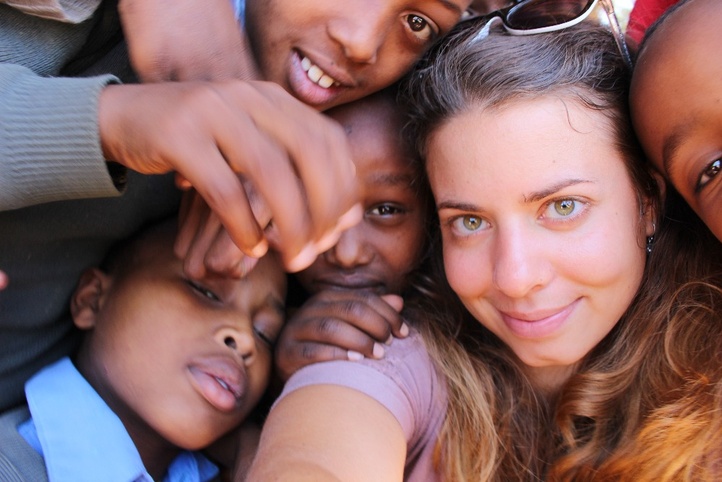 